Prénom : ……………………………………..			Date : ………………………….Découvrir l’écritConsigne : reconstitue le mot CHOCOLAT.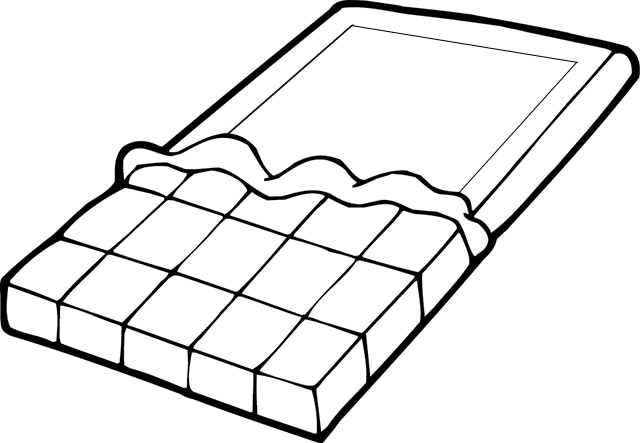 THCCOAOL